            Žilinská univerzita v Žiline                                                                                                                                                                         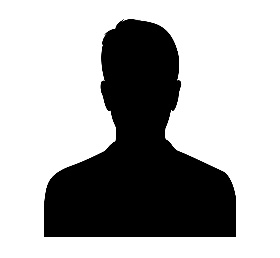 ERASMUS+ program  - Prihláška na ERASMUS+ STÁŽ 20.../20...        ------------------------------                                                                 --------------------------------    Dátum odovzdania prihlášky 					   Podpis študenta    fakultnému koordinátorovi
Meno, priezvisko, titul študentaRočník a  stupeň  štúdia (Bc., Ing./Mgr., PhD.)v 20......../20.........V prípade absolventskej stáže – dátum ukončenia štúdia na UNIZAFakulta UNIZA, študijný programPočet ukončený ročníkov VŠ štúdia doterazZnalosť cudzích jazykovPrechádzajúce študijné pobyty a stáže v rámci Erasmus programu v aktuálnom stupni štúdiaDátum narodeniaTelefónE-mailAdresaŠtudent/absolvent  so ZŤP Áno/NiePrijímajúca zahraničná inštitúciaPrijímajúca zahraničná inštitúciaNázov zahraničnej inštitúcie/spoločnosti, krajina, adresaKontaktná osoba, telefón, emailObdobie Erasmus stáže, dátumy od / doŠtudijný priemer ukončených rokov štúdia v aktuálnom stupni štúdia